EAST COAST SOCCER COLLEGE ID CAMP Friday, July 15th and 16th, 2016Clinic is open to anyone in grades 8-12
Registration ends June 25thPlayers Name:                                                                       Grad Year/Position: 	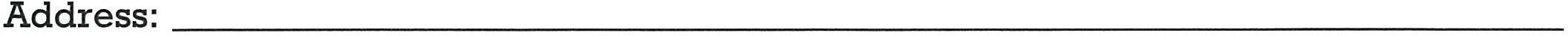 City:	State:    	Zip Code:   	Home Phone:                                        	Email:   	 Club Team:	 Coach:   	 Club Coach Email:		Club Coach Cell #:    	 Emergency Contact: --------------- Phone#:	_Parent or Guardian Signature:	   Date:  	Fee: $425 ($200 deposit required)Make Checks Payable to: RUWFCPlease mail registration form, medical form and payment to:Rutgers Women's  Soccer 2016  East Coast ID Clinic 83 Rockafeller RoadPiscataway, NJ 08854**Please fill out the Medical Release form and send it with the Registration form and payment. AConfirmation email will be sent once your registration has been received and processed**If you have any questions please email RUWFC@scarletknights.comOpen House/ ID Clinic Medical FormName:  	Camp \Veek:	_Parents/   Guardians:   ----------------------------------Home Phone Number: ----------\Vork Phone Number: ------------Emergency Contact:	Phone Number:	_MEDICAL HISTORY INFORMATIONIs there a known history of:Birth Deformities (one eye, one kidney, etc)Medical Conditions currently under treatmentPre-Existing injury currently under treatmentFractures or other disability type injuriesAllergy (drugs, food, asthma, etc)Mental Disorders of convulsionsContact lens or glassesYes	NoYes	NoYes	NoYes	NoYes	NoYes	NoYes	NoExplain above questions answered "Yes" ---------------------------- IMMUNIZATION	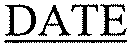 TetanusPolioMeaslesMumpsDiphtheriaRubella(If there is a religious objection to immunization of a child, a written statement should be signed and submitted by the parent/  guardian.)I hereby certify that the above information is correct to the best of my knowledge.Participation in any sport may cause physical injury including sprains, strains, contusions, fractures, dislocations, ruptures, herniations, lacerations, concussions, and even death. Inthe even of an injury, I authorize the Athletic Trainer, Nurses, Doctors, and emergency personnel to administer First Aid or care as deemed necessary.\Ve, the undersigned, for ourselves, or heirs, executors, and administrators, waive, release and forever discharge the Glenn Crooks Soccer School, L.L.C. at Rutgers, it's staff, officers, agents, representatives, employees, successors and assignees of and from any and all rights and claims for damages to person or property during activities or while at camp site.Parent/ Guardian Signature	Date